[Insert Title and/or Planning Study Name][If applicable, include dates/time frame]Study OverviewProvide a brief overview of the study, purpose, and key factsStudy Limits/MapIf feasible, provide an illustrative view of the area the study is addressing, highlighting the specific study limitsBenefitsProvide reason for study and details on the benefits and efficiencies that will result from the study. If applicable, include illustrative graphics.ScheduleProvide a timeline the highlights various key milestones and engagement opportunities for the study.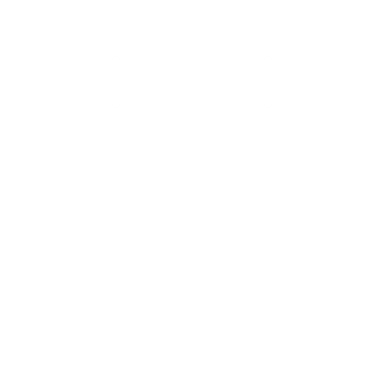 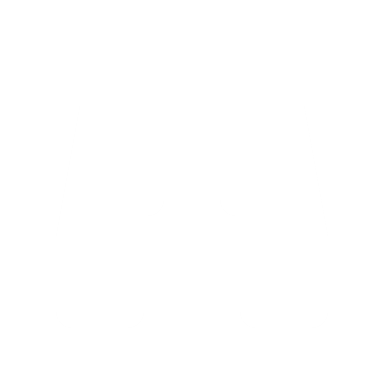 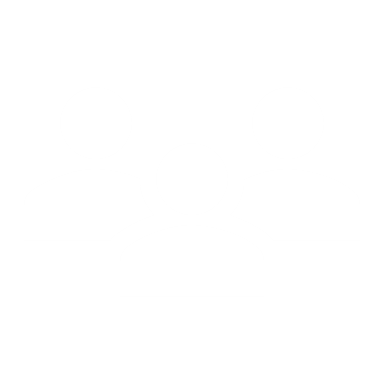 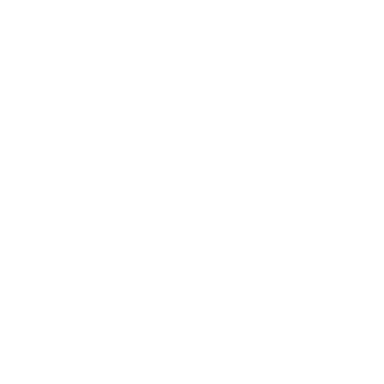 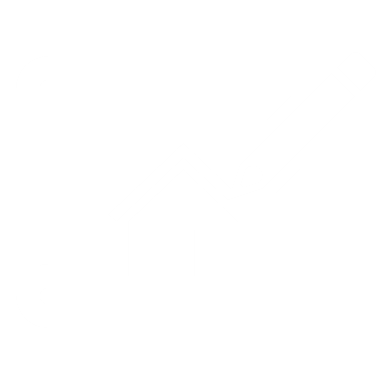 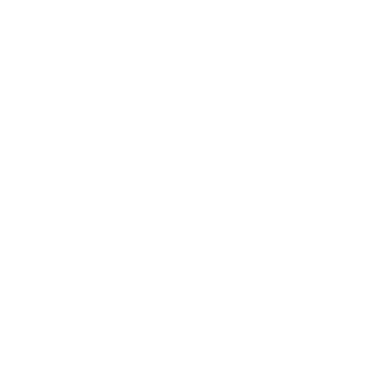 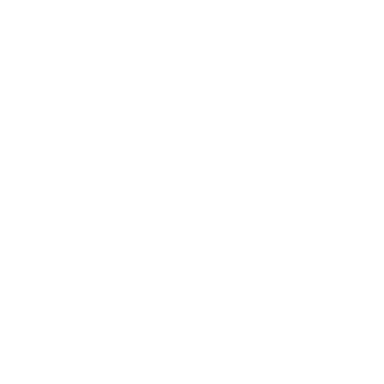 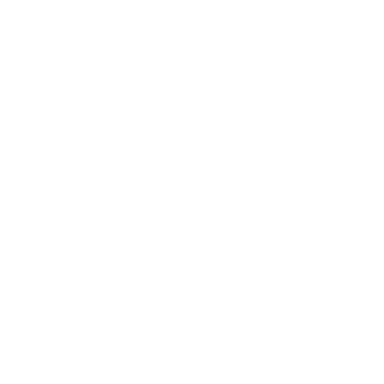 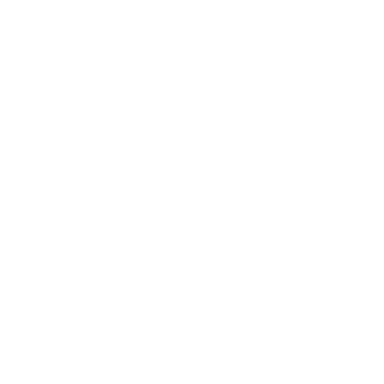 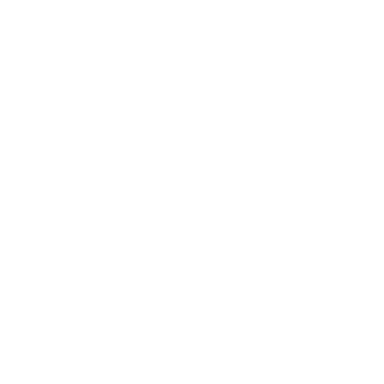 Project CommentsComments about this project are welcomed and encouraged. Please submit comments via phone, email, or mail to:[Name], [Title], [e-mail]@indot.IN.gov, XXX-XXX-XXX[Address Line 1][Address Line 2]Comments on the proposed alternatives should be submitted by XXX XX, 202X to be documented in the Public Input Summary Report. INDOT will respond to all comments received.More information can be found at [insert hyperlink].